DATE:		June 20, 2019TO:		All ProposersFROM:		Carolyn Clow, Purchasing AgentSUBJECT:	ADDENDUM #1 to RFP #119058 – Jail Deflection and Diversion AnalysisThe due date for these proposals is changed to July 2, 2019.The following responses are provided to questions received:Question 1Should the designed diversion program be released for RFP, would the selected vendor be precluded from bidding?Answer: No.Question 2What is the current jail capacity?Answer: 944 peopleQuestion 3What is the average daily jail census?Answer: 2016: 8432017: 7592018: 760 Question 4Will PSA assessment data be made available to the awarded vendor for 2016-2018?Answer: No. Dane County does not use PSA for jail deflection and diversion. PSA is used for pre-trial release decisions.Question 5Are there any other risk assessments conducted at arrest and/or booking? (LSI – R:SV, etc.) If so, would this data be made available to selected vendor?Answer: No. There are currently no other assessments at arrest or booking completed in the jail to make available to the vendor.Question 6Will other data sources be made available to selected vendor? (long-term criminogenic screens such as COMPAS, LSI-R, LS-CMI, etc.)Answer:  No.Question 7How many records will be included in the 2016-2018 data? How many by 2016? 2017? 2018?Answer: Data needs can be discussed with the County’s Research Analyst once the vendor has been selected. Until then, specific information about the data sets will not be shared.Question 8Will charge information be included in the data provided to selected vendor?Answer: Yes.Question 9How are “Offense Category Types” being defined? (Felony, Misdemeanor, or violent, property, drug, etc.)Answer: Yes. Statute categories will be provided.Question 10What is the expected timeline of project completion? Six months, one year, 18 months?Answer: This is envisioned as a targeted, quick turnaround project.Question 11Can you provide a list of data fields that will be included in the arrest dataset and the booking dataset?Answer: Data needs can be discussed with the County’s Research Analyst once the vendor has been selected. Until then, specific information about the data sets will not be shared.Question 12Is the arrest and booking data at the individual level? Or does the data consist of counts (numbers of arrests and bookings) by age group, gender, race for each offense?Answer: Data needs can be discussed with the County’s Research Analyst once the vendor has been selected. Until then, specific information about the data sets will not be shared. Prior to vendor selection, if there is a standard data set needed, please share this need with the County as a part of the proposal response.Question 13Were any jail diversion programs in Dane County implemented before 2016? If so, which ones?Answer: Yes. Community Restorative Court for 17-25 year-olds; Deferred Prosecution; MARI: Madison Area Recovery Initiative; and Drug Court.Question 14Is pre-2016 arrest and booking data available as part of the study?Answer: No. The RFP specifies that the study is outlined for 2016-2018.Question 15Is it possible to identify re-offenders in the data?Answer: No.Please acknowledge receipt of this addendum by noting “Addendum #1 Received” on the Signature Affidavit page when you submit your bid. If you have any questions regarding this addendum, please contact me at 608-266-4966.Sincerely,Carolyn A. Clow, CPPBLead Purchasing Agent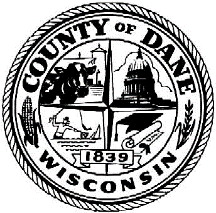 COUNTY OF DANEDEPARTMENT OF ADMINISTRATIONPURCHASING DIVISIONRoom 425 City-County Building210 Martin Luther King Jr. Blvd.Madison, WI 53703-3345608-266-4131FAX 608-266-4425      TDD 608-266-4941GREG BROCKMEYERDirector of AdministrationCHARLES HICKLINController